ΘΕΜΑ: « Πρόσκληση εκδήλωσης ενδιαφέροντος ταξιδιωτικών γραφείων γιαπραγματοποίηση σχολικής εκδρομής- μετακίνησης στα πλαίσια εγκεκριμένου προγράμματος διεθνών οργανισμών»ΣΧΕΤ. : Υ.Α. 33120/ΓΔ4/28-02-2017, ΦΕΚ 681 τ'Β/06-03-2017Παρακαλούμε όσα ταξιδιωτικά γραφεία επιθυμούν να εκδηλώσουν ενδιαφέρον και να υποβάλλουν τις προσφορές τους σχετικά με την εκδρομή - μετακίνηση του Σχολείου μας.Η προσφορά κατατίθεται σε κλειστό φάκελο στο Σχολείο και όχι με fax ή mail.Με κάθε προσφορά κατατίθεται απαραιτήτως και Βεβαίωση συνδρομής των νομίμων προϋποθέσεων για τη λειτουργία του τουριστικού γραφείου.Τέλος προτείνουμε την προσθήκη ρήτρας ίση με το 20% της συνολικής τιμής η οποία θακαλύπτει την περίπτωση αθέτησης των όρων της συγκεκριμένης σύμβασης με το τουριστικό γραφείο.                                                        Ο Δ/ΝΤΗΣ                                               ΝΙΚΟΛΑΟΣ ΦΛΩΡΑΚΗΣ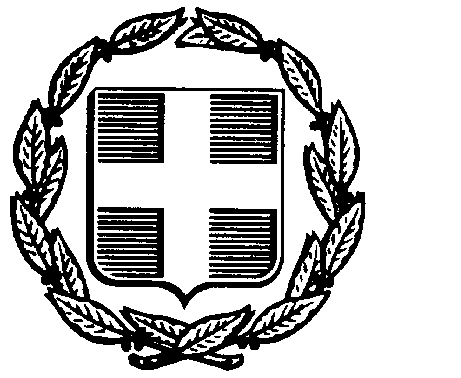 ΕΛΛΗΝΙΚΗ ΔΗΜΟΚΡΑΤΙΑΥΠΟΥΡΓΕΙΟ ΠΑΙΔΕΙΑΣ, ΕΡΕΥΝΑΣ ΚΑΙ ΘΡΗΣΚΕΥΜΑΤΩΝΠΕΡΙΦΕΡΕΙΑΚΗ Δ/ΝΣΗ Π/ΘΜΙΑΣ & Δ/ΘΜΙΑΣ ΕΚΠ/ΣΗΣΑΤΤΙΚΗΣΔ/ΝΣΗ Δ/ΘΜΙΑΣ ΕΚΠ/ΣΗΣ Β’ ΑΘΗΝΑΣ2ο ΓΕΝΙΚΟ ΛΥΚΕΙΟ ΗΡΑΚΛΕΙΟΥ ΑΤΤΙΚΗΣΑκτίου 1 και Σμύρνης Ηράκλειο Αττικής   Τηλ:  2102813813FAX :  210284876430727                          Ηράκλειο Αττικής, 7/11/2019      Αρ Πρωτ. 440     ΠΡΟΣ : όλους τους ενδιαφερόμενους             Π Ρ Ο Κ Η Ρ Υ Ξ ΗΑΣΧΟΛΕΙΟ2ο ΓΕΝΙΚΟ ΛΥΚΕΙΟ ΗΡΑΚΛΕΙΟΥ ΑΤΤΙΚΗΣ1ΠΡΟΟΡΙΣΜΟΣ - ΗΜΕΡΟΜΗΝΙΑ ΑΝΑΧΩΡΗΣΗΣ ΚΑΙ ΕΠΙΣΤΡΟΦΗΣΒΕΛΓΙΟ, Βρυξέλλες αεροπορικώς, πρωινή αναχώρηση 05 Μαρτίου 2020 και επιστροφή , βραδινή πτήση 08 Μαρτίου 2020, για 4 μέρες και 3 διανυκτερεύσεις.2ΠΡΟΒΛΕΠΟΜΕΝΟΣ ΑΡΙΘΜΟΣ ΣΥΜΜΕΤΕΧΟΝΤΩΝ3 ΚΑΘΗΓΗΤΕΣ και 30 ΜΑΘΗΤΕΣ3ΜΕΤΑΦΟΡΙΚΑ ΜΕΣΑ - ΠΡΟΣΘΕΤΕΣ ΠΡΟΔΙΑΓΡΑΦΕΣΠούλμαν από και προς σχολείο -αεροδρόμιο στην Ελλάδα. Πολυτελές πούλμαν για όλες τις καθημερινές μετακινήσεις στο Βέλγιο με συνοδό-ξεναγό του γραφείου.4ΚΑΤΗΓΟΡΙΑ ΚΑΤΑΛΥΜΑΤΟΣ ΚΑΙ ΠΡΟΣΘΕΤΕΣ ΠΡΟΔΙΑΓΡΑΦΕΣΤρεις διανυκτερεύσεις στις Βρυξέλλες σε Ξενοδοχείο τεσσάρων (4) αστέρων (απόσταση έως 10 χιλιόμετρα από το κέντρο). Διαμονή σε δίκλινα ή τρίκλινα δωμάτια για τους μαθητές και μονόκλινα για τους συνοδούς καθηγητές, με πρωινό σε μπουφέ. Ένα δείπνο στο σύνολο των ημερών.5ΛΟΙΠΕΣ ΥΠΗΡΕΣΙΕΣ (παρακολούθηση εκδηλώσεων, επίσκεψη χώρων κτλ.)Εκδρομές-ξεναγήσεις (Βατερλό, Λουβέν, Γάνδη, Μπρυζ). Επισκέψεις στο Ευρωκοινοβούλιο και την Ευρωπαϊκή Επιτροπή.ΒΤΑΞΙΔΙΩΤΙΚΟ ΓΡΑΦΕΙΟ1ΥΠΟΧΡΕΩΤΙΚΗ ΑΣΦΑΛΙΣΗ ΕΥΘΥΝΗΣ ΔΙΟΡΓΑΝΩΤΗΝΑΙ2ΠΡΟΣΘΕΤΗ ΠΡΟΑΙΡΕΤΙΚΗ ΑΣΦΑΛΙΣΗ ΚΑΛΥΨΗΣ ΕΞΟΔΩΝ ΣΕ ΠΕΡΙΠΤΩΣΗ ΑΤΥΧΗΜΑΤΟΣ Η'ΑΣΘΕΝΕΙΑΣΝΑΙ3ΤΕΛΙΚΗ ΣΥΝΟΛΙΚΗ ΤΙΜΗ ΟΡΓΑΝΩΜΕΝΟΥ ΤΑΞΙΔΙΟΥ ΜΕ Φ.Π.Α.ΝΑΙ4ΕΠΙΒΑΡΥΝΣΗ ΑΝΑ ΜΑΘΗΤΗ ΜΕ Φ.Π.Α.ΝΑΙ5ΚΑΤΑΛΗΚΤΙΚΗ ΗΜΕΡΟΜΗΝΙΑ ΚΑΙ ΩΡΑ ΥΠΟΒΟΛΗΣ ΚΛΕΙΣΤΗΣ ΠΡΟΣΦΟΡΑΣΤετάρτη 13/11/2019 13:00 μμ.Στο Σχολείο (Γραφείο Δ/ντή)6ΗΜΕΡΟΜΗΝΙΑ ΚΑΙ ΩΡΑ ΑΝΟΙΓΜΑΤΟΣ ΠΡΟΣΦΟΡΩΝΠέμπτη 14/11/2019 και ώρα 13:00μμ.